DOJ Will Launch Antitrust Suit Against Google In Sept.Plans for an antitrust lawsuit over Google's advertising practices are reportedly underway at the US Department of Justice, with insiders suggesting the suit could be filed as early as next month. Antitrust lawyers with the DOJ are said to be interviewing publishers to refresh and gain new information for what would be the department's second antitrust suit against the technology giant.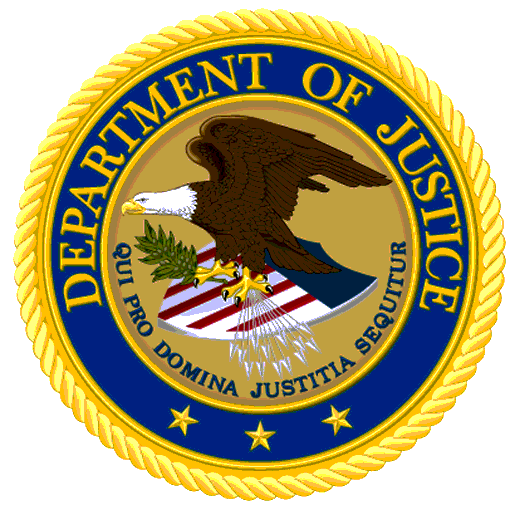 Bloomberg 8.9.22https://www.bloomberg.com/news/articles/2022-08-09/doj-poised-to-sue-google-over-ad-market-as-soon-as-september